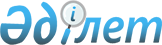 Об утверждении Положения республиканского государственного учреждения "Комитет по информационной безопасности Министерства оборонной и аэрокосмической промышленности Республики Казахстан"
					
			Утративший силу
			
			
		
					Приказ Министра оборонной и аэрокосмической промышленности Республики Казахстан от 17 ноября 2016 года № 5/НҚ. Утратил силу приказом и.о. Министра цифрового развития, оборонной и аэрокосмической промышленности Республики Казахстан от 10 апреля 2019 года № 33/НҚ.
      Сноска. Утратил силу приказом и.о. Министра цифрового развития, оборонной и аэрокосмической промышленности РК от 10.04.2019 № 33/НҚ.
      В соответствии с подпунктом 3) пункта 2 статьи 44 Закона Республики Казахстан от 6 апреля 2016 года "О правовых актах" и постановлением Правительства Республики Казахстан от 15 ноября 2016 года № 704 "Некоторые вопросы Министерства оборонной и аэрокосмической промышленности Республики Казахстан", ПРИКАЗЫВАЮ:
      1. Утвердить прилагаемое Положение республиканского государственного учреждения "Комитет по информационной безопасности Министерства оборонной и аэрокосмической промышленности Республики Казахстан".
      2. Комитету по информационной безопасности Министерства оборонной и аэрокосмической промышленности Республики Казахстан обеспечить:
      1) официальное опубликование настоящего приказа в информационно-правовой системе "Әділет";
      2) направление в Республиканское государственное предприятие на праве хозяйственного ведения "Республиканский центр правовой информации" для включения в Эталонный контрольный банк нормативных правовых актов Республики Казахстан;
      3) размещение на интернет-ресурсе Министерства оборонной и аэрокосмической промышленности Республики Казахстан
      3. Настоящий приказ вводится в действие после дня его первого официального опубликования. Положение Республиканского государственного учреждения "Комитет по информационной безопасности Министерства оборонной и аэрокосмической промышленности Республики Казахстан"
      Сноска. Положение в редакции приказа и.о. Министра оборонной и аэрокосмической промышленности РК от 07.09.2018 № 152/НҚ (вводится в действие после дня его первого официального опубликования). Глава 1. Общие положения
      1. Комитет по информационной безопасности Министерства оборонной и аэрокосмической промышленности Республики Казахстан (далее – Комитет) является ведомством Министерства оборонной и аэрокосмической промышленности Республики Казахстан (далее – Министерство) осуществляющим регулятивные, реализационные и контрольные функции, а также участвующим в выполнении стратегических функций Министерства в области обеспечения информационной безопасности в сфере информатизации.
      2. Комитет осуществляет свою деятельность в соответствии с Конституцией и законами Республики Казахстан, актами Президента и Правительства Республики Казахстан, иными нормативными правовыми актами, а также настоящим Положением.
      3. Комитет является юридическим лицом в организационно-правовой форме государственного учреждения, имеет печати и штампы со своим наименованием на государственном языке, бланки установленного образца, в соответствии с законодательством Республики Казахстан счета в органах казначейства.
      4. Комитет вступает в гражданско-правовые отношения от собственного имени.
      5. Комитет имеет право выступать стороной гражданско-правовых отношений от имени государства, если оно уполномочено на это в соответствии с законодательством.
      6. Комитет по вопросам своей компетенции в установленном законодательством порядке принимает решения, оформляемые приказами председателя Комитета и другими актами, предусмотренными законодательством Республики Казахстан.
      7. Структура и лимит штатной численности Комитета утверждаются в соответствии с действующим законодательством.
      8. Место нахождение Комитета: 010000, город Астана, район Есиль, улица Мәңгілік Ел, здание 8 "Дома министерств", 2-й подъезд.
      9. Полное наименование Комитета – республиканское государственное учреждение "Комитет по информационной безопасности Министерства оборонной и аэрокосмической промышленности Республики Казахстан".
      10. Настоящее Положение является учредительным документом Комитета.
      11. Финансирование деятельности Комитета осуществляется из республиканского бюджета.
      12. Комитету запрещается вступать в договорные отношения с субъектами предпринимательства на предмет выполнения обязанностей, являющихся функциями Комитета.
      Если Комитету законодательными актами предоставлено право, осуществлять приносящую доходы деятельность, то доходы, полученные от такой деятельности, направляются в доход государственного бюджета. Глава 2. Основные задачи, функции, права и обязанности Комитета
      13. Задачи:
      1) участие в реализации государственной политики в области информационной безопасности в сфере информатизации;
      2) координация в области обеспечения информационной безопасности в сфере информатизации;
      3) осуществление иных задач, возложенных на Комитет, в пределах своей компетенции.
      14. Функции:
      1) осуществление регулятивных, контрольных, реализационных функций и участие в выполнении стратегических функций Министерства в пределах своей компетенции;
      2) участие в реализации единой государственной политики в области обеспечения информационной безопасности в сфере информатизации;
      3) разработка, согласование и утверждение нормативных правовых актов по вопросам, входящим в компетенцию ведомства при наличии прямой компетенции по их утверждению в приказах Министра, за исключением нормативных правовых актов, затрагивающих права и свободы человека и гражданина;
      4) участие в осуществлении международного сотрудничества в пределах своей компетенции;
      5) выполнение обязательств по международным договорам Республики Казахстан, заключаемым от имени Республики Казахстан;
      6) составление протоколов, рассмотрение дел об административных правонарушениях и наложение административных взысканий в порядке, установленном Кодексом Республики Казахстан об административных правонарушениях;
      7) осуществление государственного контроля в сфере информатизации в части обеспечения информационной безопасности;
      8) организация работ по разработке технических регламентов и национальных стандартов в пределах своей компетенции;
      9) предъявление в суды исков в соответствии с законодательством Республики Казахстан;
      10) разработка форм проверочных листов, критериев оценки степени риска, а также полугодовых графиков проведения проверок в соответствии с Предпринимательским кодексом Республики Казахстан;
      11) направление предписаний при выявлении нарушения требований законодательства Республики Казахстан;
      12) участие в разработке, правовых, административных и иных мер по обеспечению информационной безопасности, осуществление контроля их реализации и соблюдения, а также участие в межведомственной координации деятельности по обеспечению информационной безопасности;
      13) внесение предложений по совершенствованию системы национальной безопасности;
      14) внесение предложений в Министерство об ответственности руководителей государственных органов и организаций за неисполнение требований нормативных правовых актов по вопросам обеспечения информационной безопасности;
      15) осуществление противодействия терроризму в пределах установленной законодательством Республики Казахстан компетенции;
      16) разработка стандартов и регламентов государственных услуг;
      17) разработка методики и правил проведения испытаний сервисного программного продукта, информационно-коммуникационной платформы "электронного правительства", интернет-ресурса государственного органа и информационной системы на соответствие требованиям информационной безопасности;
      18) разработка методики проведения аттестационного обследования информационной системы, информационно-коммуникационной платформы "электронного правительства", интернет-ресурса государственного органа на соответствие требованиям информационной безопасности;
      19) разработка правил проведения мониторинга обеспечения информационной безопасности объектов информатизации "электронного правительства" и критически важных объектов информационно-коммуникационной инфраструктуры по согласованию с органами национальной безопасности;
      20) осуществление координации деятельности по разработке средств защиты информации в части обнаружения, анализа и предотвращения угроз информационной безопасности для обеспечения устойчивого функционирования информационных систем и сетей телекоммуникаций государственных органов;
      21) разработка правил проведения аттестации информационной системы, информационно-коммуникационной платформы "электронного правительства", интернет-ресурса государственного органа на соответствие требованиям информационной безопасности;
      22) проведение аттестации информационной системы, информационно-коммуникационной платформы "электронного правительства" и интернет-ресурса государственного органа на соответствие требованиям информационной безопасности;
      23) разработка перечня критически важных объектов информационно-коммуникационной инфраструктуры, а также правил и критериев отнесения объектов информационно-коммуникационной инфраструктуры к критически важным объектам информационно-коммуникационной инфраструктуры;
      24) участие во вводе в промышленную эксплуатацию информационных систем государственных органов;
      25) разработка единых требований в области информационно-коммуникационных технологий и обеспечения информационной безопасности;
      26) разработка Национального антикризисного плана реагирования на инциденты информационной безопасности;
      27) подготовка предложений по определению администратора и регистраторов доменных имен, и разработка правил регистрации, пользования и распределения доменных имен в пространстве казахстанского сегмента Интернета;
      28) разработка правил проведения мониторинга выполнения единых требований в области информационно-коммуникационных технологий и обеспечения информационной безопасности;
      29) осуществление мониторинга выполнения единых требований в области информационно-коммуникационных технологий и обеспечения информационной безопасности;
      30) разработка правил создания и обеспечения функционирования единой национальной резервной платформы хранения электронных информационных ресурсов, периодичности резервного копирования электронных информационных ресурсов критически важных объектов информационно-коммуникационной инфраструктуры;
      31) разработка профилей защиты и методики разработки профилей защиты;
      32) разработка правил обмена информацией, необходимой для обеспечения информационной безопасности между оперативными центрами обеспечения информационной безопасности и Национальным координационным центром информационной безопасности;
      33) разработка правил формирования и ведения реестра доверенной продукции электронной промышленности и программного обеспечения, а также критерии включения продукции электронной промышленности и программного обеспечения в реестр доверенной продукции электронной промышленности и программного обеспечения;
      34) ведение реестра доверенной продукции электронной промышленности и программного обеспечения;
      35) разработка правил и сроков передачи резервных копий электронных информационных ресурсов на единую платформу резервного хранения электронных информационных ресурсов;
      36) осуществление иных функций, в соответствии с законодательством Республики Казахстан.
      15. Права и обязанности Комитета:
      В права Комитета входят:
      1) издание правовых актов в пределах своей компетенции;
      2) запрос и получение от структурных подразделений Министерства, государственных органов, организаций, их должностных лиц необходимую информацию и материалы;
      3) внесение предложений по совершенствованию законодательства Республики Казахстан;
      4) внесение предложений по всем вопросам своей деятельности;
      5) проведение совещаний, семинаров, конференций, круглых столов, конкурсов и иных мероприятий по вопросам, входящим в компетенцию Комитета;
      6) осуществление иных прав, в соответствии с законодательством Республики Казахстан.
      В обязанности Комитета входит:
      1) обеспечение реализации возложенных на Комитет задач и функций;
      2) соблюдение законодательства Республики Казахстан, прав и охраняемых законом интересов физических и юридических лиц;
      3) подготовка разъяснений по вопросам, входящим в компетенцию Комитета;
      4) представление необходимых материалов и справок в пределах своей компетенции и в рамках законодательства в случае официального запроса об этом структурными подразделениями Министерства и государственными органами;
      5) рассмотрение обращений, заявлений и жалоб физических и юридических лиц по вопросам, входящим в компетенцию Комитета, в порядке, установленном законодательством Республики Казахстан;
      6) обеспечение сохранности государственной собственности, находящейся на балансе Комитета;
      7) ведение бухгалтерского учета в соответствии с действующим законодательством;
      8) составление и предоставление в установленные сроки бухгалтерской и финансовой отчетности в Министерство;
      9) обеспечение полного, своевременного и эффективного использования бюджетных средств, выделенных Комитету;
      10) проведение процедуры государственных закупок в соответствии с законодательством Республики Казахстан;
      11) обеспечение соблюдения законодательства Республики Казахстан о государственных услугах;
      12) взаимодействие с другими государственными органами, международными организациями, участниками внешнеэкономической и иной деятельности в порядке, определенном законодательными актами Республики Казахстан, а также на основании совместных актов соответствующих государственных органов по согласованию с ними;
      13) осуществление иных обязанностей в соответствии с законодательством Республики Казахстан. Глава 3. Организация деятельности Комитета
      16. Руководство Комитетом осуществляется Председателем, который несет персональную ответственность за выполнение возложенных на Комитет задач и осуществление им своих функций.
      17. Председатель Комитета назначается на должность и освобождается от должности в соответствии с законодательством Республики Казахстан.
      18. Председатель имеет заместителей, которые назначаются на должности и освобождаются от должностей в соответствии с законодательством Республики Казахстан.
      19. Полномочия Председателя Комитета:
      1) исполняет в обязательном порядке поручения Министра, Ответственного секретаря Министерства и курирующего вице-министра;
      2) определяет обязанности и полномочия своих заместителей, руководителей структурных подразделений и работников Комитета;
      3) в пределах своей компетенции издает приказы;
      4) назначает на должности и освобождает от должностей работников Комитета, за исключением работников, вопросы трудовых отношений которых отнесены к компетенции вышестоящих государственных органов и должностных лиц;
      5) решает вопросы командирования, предоставления отпусков, оказания материальной помощи, подготовки (переподготовки), повышения квалификации, поощрения, выплаты надбавок и премирования, а также дисциплинарной ответственности работников Комитета, за исключением работников, вопросы трудовых отношений которых отнесены к компетенции вышестоящих государственных органов и должностных лиц;
      6) представляет Комитет в государственных органах и иных организациях в соответствии с действующим законодательством;
      7) утверждает положения о структурных подразделениях Комитета, должностные инструкции работников структурных подразделений Комитета;
      8) по итогам государственных закупок подписывает договоры о государственных закупках товаров, работ, услуг, акты выполненных работ, а также договоры в рамках курируемых отраслей;
      9) в случаях фиксирования коррупционных правонарушений либо действий, способствующих возникновению коррупционных деяний, информирует об этом руководство Министерства;
      10) обеспечивает соблюдение сотрудниками Комитета норм служебной этики государственных служащих;
      11) принимает меры, направленные на противодействие коррупции в Комитете, и несет персональную ответственность за принятие антикоррупционных мер;
      12) принимает решения по другим вопросам, отнесенным к его компетенции.
      Исполнение полномочий Председателя Комитета в период его отсутствия осуществляется лицом, его замещающим в соответствии с действующим законодательством.
      20. Председатель определяет полномочия своих заместителей в соответствии с действующим законодательством. Глава 4. Имущество Комитета
      21. Комитет имеет на праве оперативного управления обособленное имущество.
      Имущество Комитета формируется за счет имущества, переданного ему государством, а также иного имущества, стоимость которых отражается в балансе Комитета.
      22. Имущество, закрепленное за Комитетом, относится к республиканской собственности.
      23. Комитет не вправе самостоятельно отчуждать или иным способом распоряжаться закрепленным за ним имуществом и имуществом, приобретенным за счет средств, выданных ему по плану финансирования, если иное не установлено законодательством. Глава 5. Реорганизация и упразднение Комитета
      24. Реорганизация и упразднение Комитета осуществляются в соответствии с законодательством Республики Казахстан.
					© 2012. РГП на ПХВ «Институт законодательства и правовой информации Республики Казахстан» Министерства юстиции Республики Казахстан
				
Министр
Б. АтамкуловУтверждено
приказом Министра
оборонной и аэрокосмической
промышленности
Республики Казахстан
от 17 ноября 2016 года № 5/НҚ